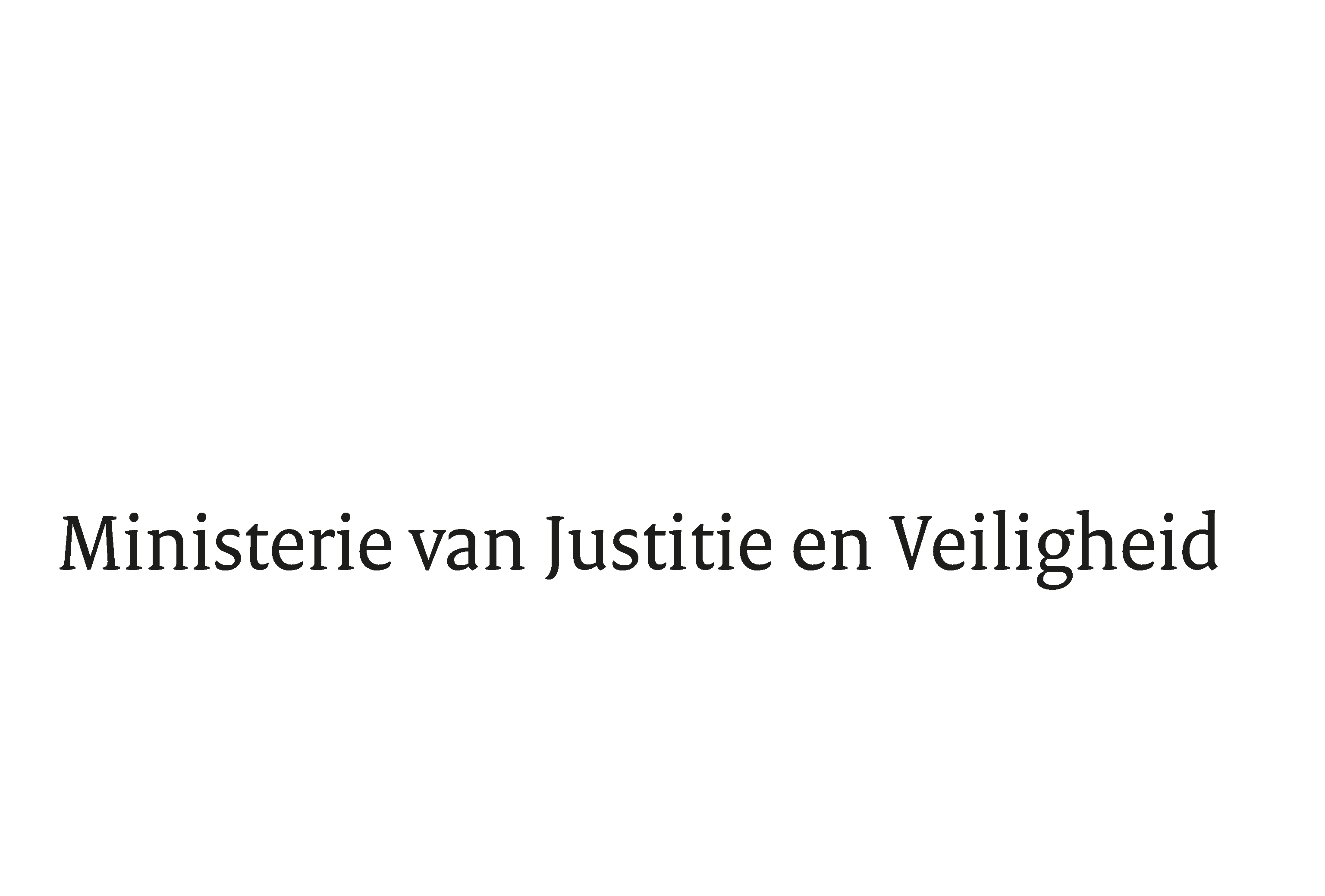 > Retouradres Postbus 20301 2500 EH  Den Haag> Retouradres Postbus 20301 2500 EH  Den HaagAan de Voorzitter van de Tweede Kamerder Staten-GeneraalPostbus 20018 2500 EA  DEN HAAGAan de Voorzitter van de Tweede Kamerder Staten-GeneraalPostbus 20018 2500 EA  DEN HAAGDatum8 mei 2020OnderwerpNota naar aanleiding van het schriftelijk overleg BrandweerDirectoraat-Generaal Politie en Veiligheidsregio’s Turfmarkt 1472511 DP  Den HaagPostbus 203012500 EH  Den Haagwww.rijksoverheid.nl/jenvOns kenmerk2894594Bijlagen1Bij beantwoording de datum en ons kenmerk vermelden. Wilt u slechts één zaak in uw brief behandelen.Hierbij bied ik uw Kamer de nota aan naar aanleiding van het verslag van het schriftelijk overleg Brandweer (Kamerstuk, 29 517, nr. 182).